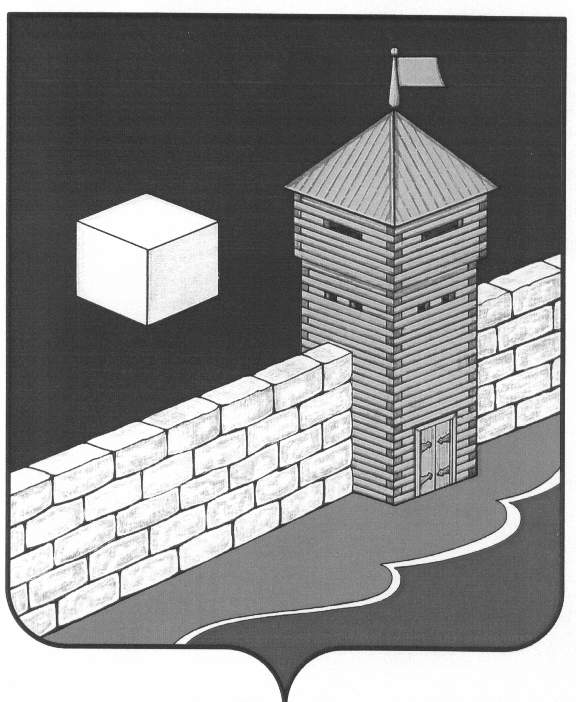 АДМИНИСТРАЦИЯ ЕТКУЛЬСКОГО МУНИЦИПАЛЬНОГО РАЙОНАПОСТАНОВЛЕНИЕот 18.08.2016  N  259с.ЕткульО    внесении     изменений в    Порядок проведения оценки регулирующего воздействия и экспертизы муниципальных правовых актов администрации Еткульского муниципального района, затрагивающих вопросы осуществления предпринимательской                     и инвестиционной деятельностиВ соответствии с Законом Челябинской области от 6 апреля 2016 г.        № 334-ЗО «О внесении изменений в статью 12-1 Закона Челябинской области «О нормативных правовых актах Челябинской области» и Закон Челябинской области «Об оценке регулирующего воздействия проектов муниципальных нормативных правовых актов и экспертизе муниципальных нормативных правовых актов, затрагивающих вопросы осуществления предпринимательской и инвестиционной деятельности»Администрация Еткульского муниципального района ПОСТАНОВЛЯЕТ:1. Внести в Порядок проведения оценки регулирующего воздействия проектов муниципальных нормативных правовых актов администрации Еткульского муниципального района и экспертизы муниципальных нормативных правовых актов администрации Еткульского муниципального района, затрагивающих вопросы осуществления предпринимательской  и инвестиционной деятельности, утверждённый постановлением администрации Еткульского муниципального района от 18.12.2015 г. №390, следующие изменения:1) наименование  изложить в следующей редакции:«Порядок проведения оценки регулирующего воздействия проектов муниципальных нормативных правовых актов администрации Еткульского муниципального района и экспертизы муниципальных нормативных правовых актов администрации Еткульского муниципального района».2) пункт 1 изложить в следующей редакции:«1. Настоящий Порядок разработан в соответствии Федеральным законом  от 06.10.2003г. №131-ФЗ «Об общих принципах организации местного самоуправления в Российской Федерации»;  Законом Челябинской области от 24.04.2014 г. № 684-30 «Об оценке регулирующего воздействия проектов муниципальных нормативных правовых актов и экспертизе муниципальных нормативных правовых актов» и устанавливает порядок проведения оценки регулирующего воздействия проектов муниципальных нормативных правовых актов администрации Еткульского муниципального района (далее - оценка регулирующего воздействия проектов МНПА) и экспертизы муниципальных нормативных правовых актов администрации Еткульского муниципального района (далее - экспертиза МНПА), устанавливающих новые или изменяющих ранее предусмотренные обязанности для субъектов предпринимательской                    и инвестиционной деятельности,  за исключением:1) проектов нормативных правовых актов Собрания депутатов Еткульского муниципального района, устанавливающих, изменяющих, приостанавливающих, отменяющих местные налоги и сборы;2) проектов нормативных правовых актов Собрания депутатов Еткульского муниципального района, регулирующих бюджетные правоотношения.».2. Отделу информационных технологий администрации Еткульского муниципального района (Марфина С.В.)  разместить настоящее постановление  на официальном сайте Еткульского муниципального района в сети «Интернет».3. Организацию выполнения настоящего постановления возложить                   на первого заместителя Главы Еткульского муниципального района Константинова А.Н.Глава Еткульскогомуниципального района                                                               В.Н. Головчинский